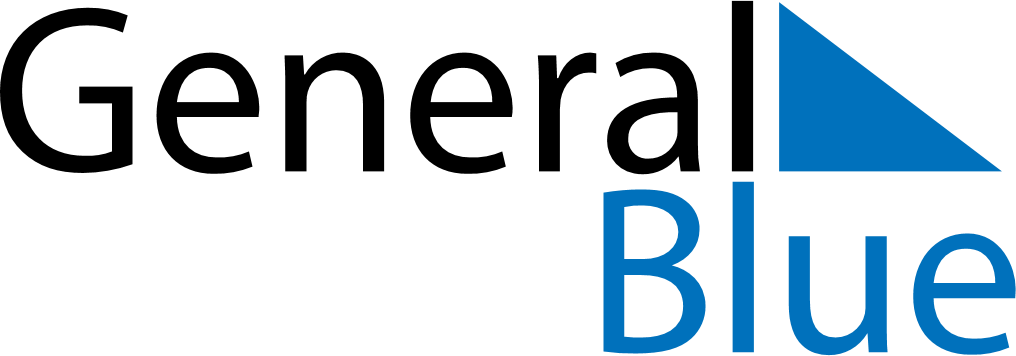 August 2029August 2029August 2029SloveniaSloveniaSUNMONTUEWEDTHUFRISAT123456789101112131415161718AssumptionUnification of Prekmurje Slovenes with the Mother Nation19202122232425262728293031